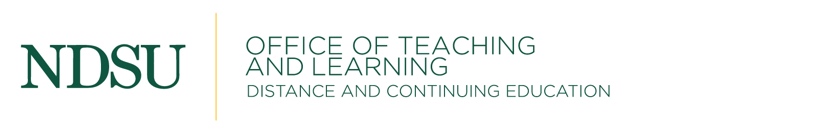 EVALUATION FORMReturn to NDSU Distance & Continuing Education after completion of the course Title:  Instructor(s): Date:  Location:      	             	5 = Excellent    4 = Good    3 = Average    2 = Below Average    1 = PoorPLEASE RATE:Workshop Presentation		5	4	3	2	1					Workshop Preparation		5	4	3	2	1					Workshop Materials			5	4	3	2	1					Ease In Understanding		5	4	3	2	1					Concern for Individuals		5	4	3	2	1Group Participation			5	4	3	2	1							Facilities				5	4	3	2	1					Time Workshop was Offered		5	4	3	2	1			PLEASE COMMENT:POSITIVE AREAS:AREAS WHERE COURSE CAN BE IMPROVED:SUGGESTED TOPICS FOR FUTURE COURSES:HOW DID YOU FIND OUT ABOUT THIS COURSE?WOULD YOU LIKE TO OFFER A TESTIMONIAL?     Y    N		If so, please include your first name and city ___________________________________ Please write your testimonial on the back of sheet. (Your testimonial will not be tallied in the results of the evaluation.)Are you interested in teaching a course for us or do you need a course specifically for your school?  If so, please contact Barb Schumacher at 800-726-1724 or 701-231-7852. Check our website at www.ndsu.edu/dce for upcoming courses.Thank You!